  Please write a “Google review”      Your Company Name                                                (takes ~ 3 minutes)Do you have a Gmail account?Sign into your Gmail account then go to GoogleIn the Search Box type in: Company name + City name – click enter 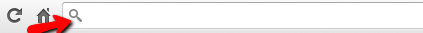 Write the review (don’t forget to click “post”)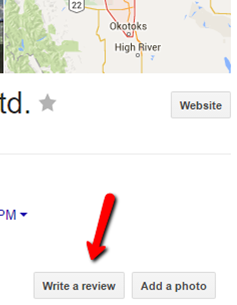 Done. Thank YOU! 